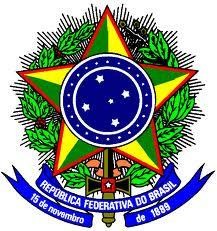 MINISTÉRIO DA EDUCAÇÃOSECRETARIA DE EDUCAÇÃO PROFISSIONAL E TECNOLÓGICA INSTITUTO FEDERAL DE EDUCAÇÃO, CIÊNCIA E TECNOLOGIA DA PARAÍBADIREÇÃO GERAL DO CAMPUS JOÃO PESSOADEPARTAMENTO DE INOVAÇÃO, PÓS-GRADUAÇÃO, PESQUISA, EXTENSÃO, CULTURA E DESAFIOS ACADÊMICOS (DIPPED)ANEXO I - TERMO DE RESPONSABILIDADE E ADESÃO AO SERVIÇO VOLUNTÁRIONome:____________________________________________________________________Identidade:_______________________CPF:________________ Endereço:_____________________________________________________________________Bairro:_________________________Cidade:____________UF:___CEP:_______________Telefone:______________Celular:__________Email:__________________________________________________________Tipo de serviço que o voluntário vai prestar: (   ) Tutor-coordenador de sala(   ) Tutor mediador(   ) Tutor certificadorInstituição onde o voluntário vai prestar o serviço: Nome: Instituto Federal de Educação, Ciência e Tecnologia da Paraíba – Campus João Pessoa. Declaro que estou ciente e aceito os termos da Lei do Serviço Voluntário, n° 9.608, de 18 de fevereiro de 1998. ___________(PB),_____de_______________de2020. ____________________________________________________________Assinatura do Discente Voluntário